แผนปฏิบัติการส่งเสริมคุณธรรมในภาพรวมของ.......................................................(กระทรวง/จังหวัด/กรุงเทพมหานคร/หน่วยราชการอิสระ)ประจำปีงบประมาณ พ.ศ. 2567ส่วนที่ 1  ข้อมูลทั่วไปส่วนที่ 2  ข้อมูลพื้นฐานส่วนที่ 3  โครงการและงบประมาณ 3.1 จำนวนโครงการ/กิจกรรมที่ดำเนินการในปีงบประมาณ พ.ศ. 2567    รวมจำนวน....................โครงการ ดังนี้             แผนย่อยที่ 1 การส่งเสริมสภาพแวดล้อมที่เอื้อต่อการส่งเสริมคุณธรรมฯ	       รวม.........................โครงการ     		แนวทางการพัฒนาที่ 1     รวม .................................... โครงการ     		แนวทางการพัฒนาที่ 2     รวม .................................... โครงการ     		แนวทางการพัฒนาที่ 3     รวม .................................... โครงการ     		แนวทางการพัฒนาที่ 4     รวม .................................... โครงการ     		แนวทางการพัฒนาที่ 5     รวม .................................... โครงการ		แนวทางการพัฒนาที่ 6     รวม .................................... โครงการ				แผนย่อยที่ 2 การพัฒนาระบบและการเสริมสร้างขีดความสามารถของกลไกฯ      รวม	........................โครงการ    	 	แนวทางการพัฒนาที่ 1     รวม .................................... โครงการ     		แนวทางการพัฒนาที่ 2     รวม .................................... โครงการ     		แนวทางการพัฒนาที่ 3     รวม .................................... โครงการ     			แนวทางการพัฒนาที่ 4     รวม .................................... โครงการ					แผนย่อยที่ 3 การส่งเสริมการเรียนรู้ และการพัฒนาศักยภาพคนฯ	        รวม	........................โครงการ     		แนวทางการพัฒนาที่ 1     รวม .................................... โครงการ     		แนวทางการพัฒนาที่ 2     รวม .................................... โครงการ     			แนวทางการพัฒนาที่ 3     รวม .................................... โครงการ			3.2 งบประมาณที่ใช้ดำเนินงานในปีงบประมาณ พ.ศ. 2567    ทั้งหมด   รวมจำนวน...........................บาท  รายละเอียดโครงการและกิจกรรม ดังนี้หมายเหตุ: ผลสำเร็จเชิงปริมาณ คือ จำนวนคน จำนวนหน่วยงาน จำนวนชุมชนผลสำเร็จเชิงคุณภาพ คือ คุณภาพชีวิต ความพึงพอใจ การเปลี่ยนแปลงพฤติกรรมซึ่งมีความสอดคล้องกับวัตถุประสงค์ของโครงการส่วนที่ 4    เป้าหมายของแผนปฏิบัติการส่งเสริมคุณธรรม ปีงบประมาณ พ.ศ. 2567ส่วนที่ 5  ผลที่คาดว่าจะได้รับจากการดำเนินโครงการ / กิจกรรม ตามแผนปฏิบัติการฯ ปีงบประมาณ พ.ศ. 2567		…………………………………………………………………………………………………………………………………………………………………………………………………………………………………………………………………………………………………………………………………………………………………..……………………………………………………………………………………………………………………………………………………………………………………………………………………………………………………………………………………………………………………………………………………………………………………………………………………………………………………………………………………………………………………………………………………..……………………………………………………………………………………………………………………………………………………………………………………………………………………………………………………………………………………………………………………………………………………………………………………………………………………………………………………………………………………………………………………………………………………..……………………………………………………………………………………………………………………………………………………………………………………………………………………………………………………………………………………………………………………………………………………………………………………………………………………………………………………………………………………………………………………………………………………..…………………………………………………………………………………………………………………………………………………………………………………หมายเหตุ : กรุณาจัดทำข้อมูลในโปรแกรม Microsoft Word และส่งให้กรมการศาสนาทาง e-mail : nmpc.dra@gmail.com**สามารถดาวน์โหลดเอกสารได้ทางเว็บไซต์ www.nmpc.go.th เมนูคลังข้อมูล หรือสแกน QR code** 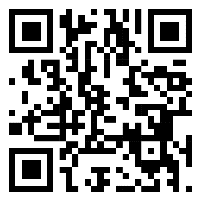 สถานที่ตั้ง:สถานที่ตั้ง:สถานที่ตั้ง:ชื่อผู้ประสานงาน:ชื่อผู้ประสานงาน:ชื่อผู้ประสานงาน:ชื่อผู้ประสานงาน:สังกัด:โทรศัพท์:โทรศัพท์:โทรสาร:โทรสาร:อีเมล:Line ID:Line ID:ชื่อหน่วยงานในสังกัดที่รับผิดชอบโครงการในแผนปฏิบัติการจำนวนบุคลากรในหน่วยงานจำนวนกลุ่มเป้าหมายและภาคีเครือข่ายจำนวนประชาชนเป้าหมายชื่อหน่วยงานในสังกัดที่รับผิดชอบโครงการในแผนปฏิบัติการจำนวนบุคลากรในหน่วยงานจำนวนกลุ่มเป้าหมายและภาคีเครือข่ายจำนวนประชาชนเป้าหมายแผนย่อย / เป้าหมายโครงการ/กิจกรรมผลสำเร็จผลสำเร็จผลสำเร็จงบประมาณหน่วยงานรับผิดชอบระยะเวลาที่ดำเนินงานระยะเวลาที่ดำเนินงานระยะเวลาที่ดำเนินงานระยะเวลาที่ดำเนินงานระยะเวลาที่ดำเนินงานแผนย่อย / เป้าหมายโครงการ/กิจกรรมผลลัพธ์
เชิงปริมาณผลลัพธ์
เชิงคุณภาพหน่วยงานรับผิดชอบไตรมาส ๑  ไตรมาส ๒ ไตรมาส ๓ ไตรมาส ๔ แผนย่อยที่ 1เป้าหมายที่ 1 ประชาชนมีกิจกรรมการปฏิบัติตนที่สะท้อนการมีคุณธรรมจริยธรรมเพิ่มขึ้น1.1   แนวทางการพัฒนาที่ 3 ส่งเสริมให้สถาบันศาสนาเป็นศูนย์กลางชุมชนและขับเคลื่อนคุณธรรมด้วยพลังบวร        (1) ชื่อโครงการ/กิจกรรม .............        (2) ชื่อโครงการ/กิจกรรม .............    แผนย่อยที่ 1เป้าหมายที่ 1 ประชาชนมีกิจกรรมการปฏิบัติตนที่สะท้อนการมีคุณธรรมจริยธรรมเพิ่มขึ้น1.2   แนวทางการพัฒนาที่ 5 ส่งเสริมการนำคุณธรรมเพื่อการอนุรักษ์ทรัพยากรธรรมชาติ สิ่งแวดล้อม การป้องกันและแก้ไขปัญหาอันเกิดจากภัยธรรมชาติและวิกฤติโรคอุบัติใหม่        (1) ชื่อโครงการ/กิจกรรม .............        (2) ชื่อโครงการ/กิจกรรม .............เป้าหมายที่ 2 เครือข่ายทางสังคมที่มีขีดความสามารถในการส่งเสริมคุณธรรมในสังคมไทยเพิ่มขึ้น1.3   แนวทางการพัฒนาที่ 1 สร้างพื้นที่และสนับสนุนกิจกรรมส่งเสริมคุณธรรมหรือการทำความดี        (๑) ชื่อโครงการ/กิจกรรม .............        (๒) ชื่อโครงการ/กิจกรรม .............เป้าหมายที่ 2 เครือข่ายทางสังคมที่มีขีดความสามารถในการส่งเสริมคุณธรรมในสังคมไทยเพิ่มขึ้น1.4   แนวทางการพัฒนาที่ 2 ยกย่องเชิดชูเกียรติบุคคล ชุมชน องค์กร อำเภอ จังหวัดคุณธรรม        (1) ชื่อโครงการ/กิจกรรม .............        (2) ชื่อโครงการ/กิจกรรม .............  เป้าหมายที่ 2 เครือข่ายทางสังคมที่มีขีดความสามารถในการส่งเสริมคุณธรรมในสังคมไทยเพิ่มขึ้น1.5   แนวทางการพัฒนาที่ 4 พัฒนาขีดความสามารถของชุมชน องค์กร อำเภอ จังหวัดคุณธรรม สู่การสร้างมูลค่าทางเศรษฐกิจด้วยผลิตภัณฑ์ทางวัฒนธรรม        (1) ชื่อโครงการ/กิจกรรม .............        (2) ชื่อโครงการ/กิจกรรม .............เป้าหมายที่ 2 เครือข่ายทางสังคมที่มีขีดความสามารถในการส่งเสริมคุณธรรมในสังคมไทยเพิ่มขึ้น1.6  แนวทางการพัฒนาที่ 6 สนับสนุนส่งเสริมกลไกของชุมชนให้มีระบบพี่เลี้ยง        (1) ชื่อโครงการ/กิจกรรม .............        (2) ชื่อโครงการ/กิจกรรม .............แผนย่อยที่ 2เป้าหมายที่ 1 เครือข่าย/องค์กร ที่ร่วมกันทำกิจกรรมสาธารณะเพิ่มขึ้น2.1   แนวทางการพัฒนาที่ 2 สร้างกลไกเครือข่ายคุณธรรมและระบบการสนับสนุนต่างๆ ที่เกี่ยวข้อง        (1) ชื่อโครงการ/กิจกรรม .............        (2) ชื่อโครงการ/กิจกรรม .............แผนย่อยที่ 2เป้าหมายที่ 1 เครือข่าย/องค์กร ที่ร่วมกันทำกิจกรรมสาธารณะเพิ่มขึ้น2.2   แนวทางการพัฒนาที่ 4 เสริมสร้างความเข้มแข็งของเครือข่ายด้วยกระบวนการแลกเปลี่ยนเรียนรู้ด้านการส่งเสริมคุณธรรม        (1) ชื่อโครงการ/กิจกรรม .............        (2) ชื่อโครงการ/กิจกรรม .............เป้าหมายที่ 2 องค์กรเครือข่ายทางสังคมที่มีการพัฒนาระบบเครดิตทางสังคม (Social Credit) เพื่อรองรับการส่งเสริมคุณธรรม2.3   แนวทางการพัฒนาที่ 1 ส่งเสริมคุณธรรมจริยธรรมในทุกช่วงวัยโดยนำนวัตกรรมมาประยุกต์ใช้ให้เหมาะสมกับบริบททางสังคมไทย (การศึกษาและพัฒนากลไกระบบเครดิตสังคม (Social Credit) ให้เป็นเครื่องมือหรือระบบแพลตฟอร์มในการนำเข้าข้อมูลการบันทึกความดีของบุคคล)        (1) ชื่อโครงการ/กิจกรรม .............        (2) ชื่อโครงการ/กิจกรรม ............. เป้าหมายที่ 3 หน่วยงานภาครัฐมีค่า ITA ผ่านเกณฑ์มาตรฐานเพิ่มขึ้น2.4   แนวทางการพัฒนาที่ 3 พัฒนากลไกให้หน่วยงานภาครัฐขับเคลื่อนการส่งเสริมคุณธรรมตามหลักธรรมทางศาสนา หลักปรัชญาของเศรษฐกิจพอเพียง และวิถีวัฒนธรรมไทยที่ดีงาม        (1) ชื่อโครงการ/กิจกรรม .............        (2) ชื่อโครงการ/กิจกรรม .............แผนย่อยที่ 3เป้าหมายที่ 1 ทุนชีวิตเด็กและเยาวชนไทยเพิ่มขึ้น3.1   แนวทางการพัฒนาที่ 1 กำหนดให้สถานศึกษาทุกระดับของหน่วยงานทุกภาคส่วนสะท้อนกระบวนการจัดการศึกษาที่บรรลุเป้าหมายเพื่อพัฒนา
คนไทยให้เป็นมนุษย์ที่สมบูรณ์        (1) ชื่อโครงการ/กิจกรรม .............        (2) ชื่อโครงการ/กิจกรรม .............แผนย่อยที่ 3เป้าหมายที่ 1 ทุนชีวิตเด็กและเยาวชนไทยเพิ่มขึ้น3.2   แนวทางการพัฒนาที่ 3 ส่งเสริมงานวิชาการ งานวิจัย พัฒนา และเผยแพร่ระบบการจัดการความรู้ด้านการส่งเสริมคุณธรรม        (1) ชื่อโครงการ/กิจกรรม .............        (2) ชื่อโครงการ/กิจกรรม .............เป้าหมายที่ 2 คนไทยได้รับการพัฒนาทักษะชีวิตจากการส่งเสริมคุณธรรมขององค์กรเครือข่ายเพิ่มขึ้น3.3   แนวทางการพัฒนาที่ 2 ส่งเสริมให้เกิดระบบการจัดการความรู้ที่เป็นกระบวนการเรียนรู้ตลอดชีวิตภายในชุมชนหรือหน่วยงาน        (1) ชื่อโครงการ/กิจกรรม .............        (2) ชื่อโครงการ/กิจกรรม .............การดำเนินงานผลการดำเนินงาน 
ปี 2566แผนการดำเนินงานปี 25671.  จำนวนประชากรอายุ 13 ปี ขึ้นไป เข้าร่วมกิจกรรมการปฏิบัติตน
ที่สะท้อนการมีคุณธรรมจริยธรรม ...........................คน...........................คน2.  จำนวนเครือข่ายทางสังคมมีขีดความสามารถในการส่งเสริมคุณธรรมในสังคมไทย(จำนวนชุมชน องค์กร อำเภอ และจังหวัดคุณธรรม ที่ผ่านการประเมินตนเอง ระดับส่งเสริมคุณธรรม ระดับพัฒนาคุณธรรม และระดับคุณธรรมต้นแบบ)...........................แห่ง...........................แห่ง3.  จำนวนเครือข่าย/องค์กรจากทุกภาคส่วนที่ร่วมกันทำกิจกรรมสาธารณะเพิ่มขึ้น จำนวนคนที่เข้าร่วมกิจกรรมสาธารณะ........................แห่ง........................คน........................แห่ง........................คน4.  จำนวนองค์กรเครือข่ายทางสังคมที่มีการพัฒนาระบบเครดิตทางสังคม (Social Credit) เพื่อรองรับการส่งเสริมคุณธรรม   .........................ระบบ   .........................ระบบ5.  จำนวนองค์กรที่สนับสนุนให้มีการจัดกิจกรรม/ประชุม/สัมมนา/อบรมพัฒนาคุณธรรมจริยธรรม     จำนวนคนได้รับการพัฒนาทักษะชีวิตจากการจัดกิจกรรมขององค์กรเครือข่าย.........................แห่ง...........................คน.........................แห่ง...........................คน